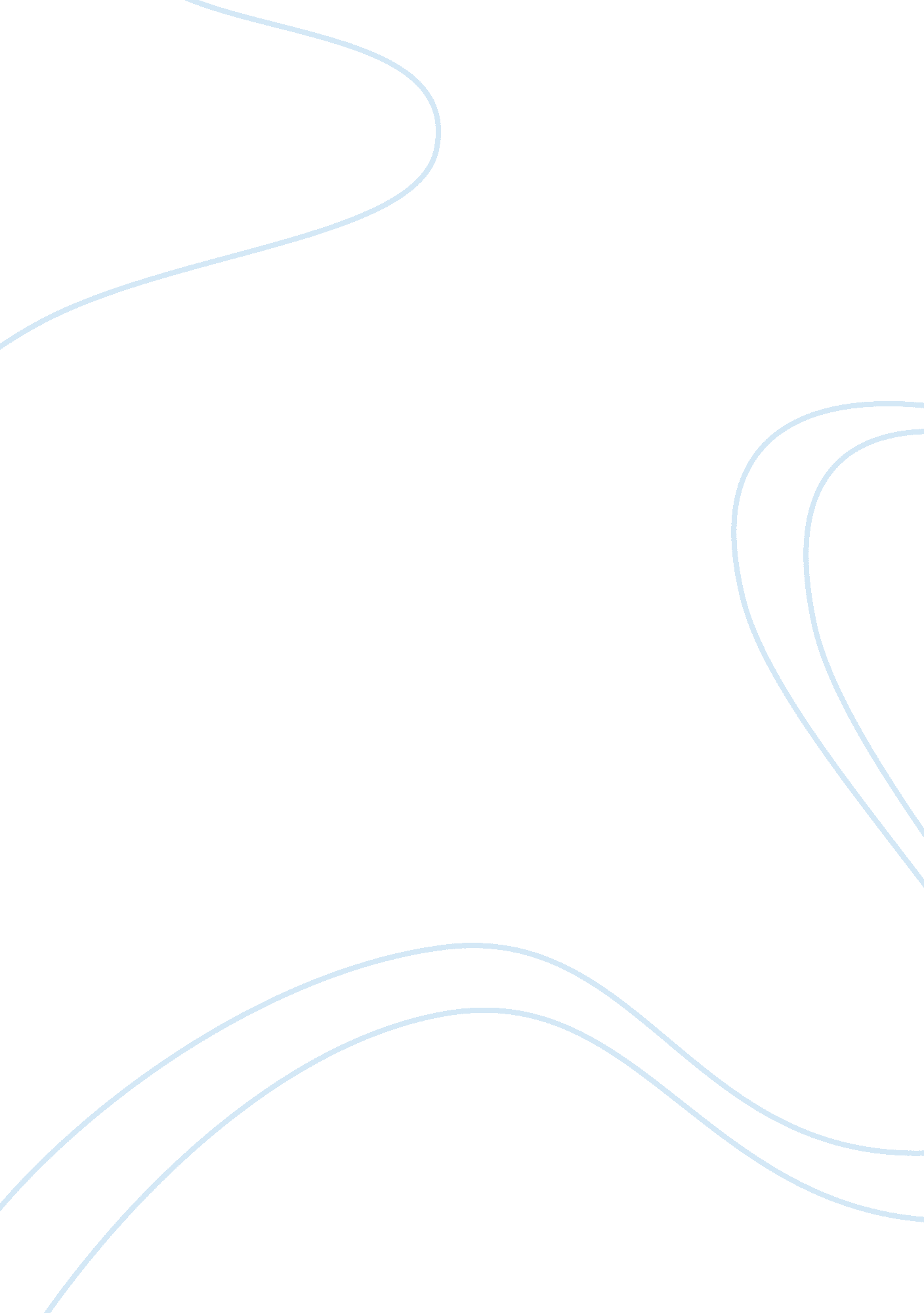 Preventing nuclear capacities in north korean or iranScience, Social Science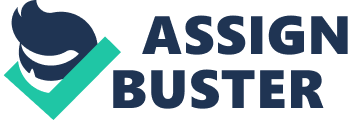 Preventing Nuclear Capabilities in North Korea Preventing Nuclear Capabilities in North Korea Introduction Ever since North Korea first declared that it had finally managed to develop a nuclear weapon in 2009. There has recently emerged extensive international concern over this development and especially so due to the fact that North Korea is currently no longer a signatory to the Nuclear Non-Proliferation Treaty. This has forced countries such as the United States to implement a number of measures designed to tackle the relatively substantial threat posed by North Korea expanding its nuclear capabilities. There are a number of measures that I would have taken to this end if I were the president of the United States, these include: 
Possible Measures to Prevent North Korea from obtaining Nuclear Capabilities 
Pressure North Korea to Return to Six-Party negotiations 
The United States can possibly employ the use of economic pressure to try and force North Korea to return t the six-party negotiations that also include South Korea, Russia, Japan and China. These talks were originally designed to try and help in the establishment of a peaceful resolution to security concerns that happen to result from the nuclear weapons program that had been conducted by North Korea. The United States can endeavor to utilize these talks to try and convince North Korea to abandon its nuclear weapons program (Cronin, 273). 1 
Engage North Korea in a series of Bilateral Negotiations that will Possibly involve the Making of a Number of Concessions on both Sides 
The presence of nuclear weapons in the hands of North Korea is of relatively great concern to the United States. If the Six-party negotiations continue to be ineffective, the United States will potentially find itself quite unable to effectively address the concerns posed by nuclear capabilities in North Korea unless it engages directly with the country. A possible concession that can be made is that the United States can pledge that it will not attack North Korea if it willingly shuts down its plutonium program. Other options can involve the withdrawal of American troops from the Korean Peninsula in return for North Korea ending its uranium enrichment program (Cronin, 273). 2 
Launch a Preemptive Military Strike 
If all options fail, and the security of the country remains in critical danger, I would order the complete elimination of the considerable nuclear threat currently being posed by North Korea. A surgical and very speedy attack on the various nuclear weapons development sites across North Korea will have the effect of completely destroying North Korea’s ability to make nuclear bomb. It might also have the effect of precipitating the downfall of the oppressive regime of Kim-Jong-II in addition to sending a an emphatic and clear message that the United States will in no way accept any nuclear proliferation that poses as a threat to it (Ochmanek and Schwartz, 20). 3 
Bibliography 
Ochmanek, A. David and Schwartz, Lowell. 2008. The challenge of nuclear-armed regionaladversaries. Santa Monica, CA : Rand Corp. 
Cronin, M. Patrick. 2009. Global Strategic Assessment 2009: Americas Security Role in aChanging World. Government Printing Office. 